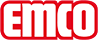 emco BauAlfombra para zonas de paso Bordes perfilados para la realización de cantos cortados para productos con revestimiento macizo de PVC. PERFIL DE CANTOSModeloPERFIL DE CANTOSBordes perfilados para la realización de cantos cortados para productos con revestimiento macizo de PVC.Rollos (metro lineal)25 mMarcaemcoContactoemco Spain · Ctra de Cornellá, 147 - 149 Cityparc Atenas 2º; 2ª · 08940 Cornellá de Llobregat (Barcelona) · Teléfono: 93 241 14 25 · Fax: 93 241 14 26 · Mail: info.es@emco.de · www.emco-bau.com